                  КАРАР                                                                               ПОСТАНОВЛЕНИЕ«08 » декабрь 2020 й.                              №51                        «08 » декабря 2020 г.Об отмене постановления № 18 от 05.06.2017 года «Об утверждении порядка формирования, утверждения и веденияпланов закупок товаров, работ, услуг для обеспечения муниципальных нужд сельского поселения Бишкураевский  сельсовет муниципального района Илишевский район Республики Башкортостан»В целях приведения нормативных правовых актов администрации сельского поселения Бишкураевский сельсовет муниципального района Илишевский  район Республики Башкортостан в соответствие с действующим законодательством администрация сельского поселения Бишкураевский сельсоветПОСТАНОВЛЯЕТ:1. Отменить постановление Администрации сельского поселения Бишкураевский сельсовет муниципального района Илишевский район Республики Башкортостан от 05.06.2017 года №18 «Об утверждении порядка формирования, утверждения и ведения планов закупок  товаров, работ, услуг для обеспечения муниципальных нужд сельского поселения Бишкураевский сельсовет муниципального района Илишевский район Республики Башкортостан» .  2. Обнародовать данное постановление на информационном стенде здании администрации  и разместить на официальном сайте администрации сельского поселения Бишкураевский сельсовет..  3.  Контроль за исполнением настящего постановления оставляю за собой. Глава сельского поселения                                                  И.К.ХамидуллинБашортостан РеспубликаҺымуниципаль районилеш районыбишурай ауыл советыауыл билӘмӘҺе хакимиӘтеБашортостан РеспубликаҺымуниципаль районилеш районыбишурай ауыл советыауыл билӘмӘҺе хакимиӘте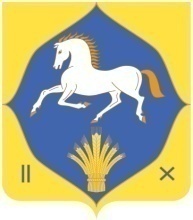 республика башкортостанмуниципальный районилишевский районадминистрация сельского поселениябишкураевский сельсовет452268, Бишкурай ауылыЛенин урамы, 69Тел. (34762) 47-1-48452268, Бишкурай ауылыЛенин урамы, 69Тел. (34762) 47-1-48452268, с. Бишкураевоул. Ленина, 69Тел. (34762) 47-1-48452268, с. Бишкураевоул. Ленина, 69Тел. (34762) 47-1-48452268, с. Бишкураевоул. Ленина, 69Тел. (34762) 47-1-48